Četrtek, 25. 11. 2021Četrtek, 25. 11. 2021MATPreveri svoje znanjeSpodnje naloge  reši samostojno brez pomoči. Lahko mi jih pošlješ v pregled, da ugotoviš, kje imaš še težave.Zapiši čas reševanja.Ime in priimek: ______________________     Datum:_____________                                    PREVERI SVOJE ZNANJE1. Izračunaj na daljši način.35 + 29  = _______________________________47 + 34 = _______________________________83 – 65 = _______________________________82 – 56 = _______________________________                        2. Izračunaj.18 + __ = 56                        75 - __ = 16                  63 + 18 =   __ + 27 = 48                        78 - __ = 49                 95 -  36 =__ + 37 = 64                         __ - 26 = 25                 26 +  49 =49 + __ = 78                         __ - 18 = 43                 41 -   14 =                       3. Vpiši manjkajoča števila.   4. Dopolni.5. Metkin trak je dolg 36 dm, Majin pa je 28 dm daljši.     Koliko meri Majin trak?   R: ______________________  O: ________________________________________________     Koliko merita oba traka skupaj?  R: _____________________________  O: ________________________________________________                                                                                                 6. Slaščičarka Petra je spekla 58 kremnih rezin. Zdaj jih ima še 39, saj  je ostale prodala.     Koliko kremnih rezin je prodala?  R: ______________________  O: ________________________________________________7. Prvi seštevanec je 34, vsota je 82. Koliko je drugi seštevanec?R: _______________________________O: ____________________________Preveri svoje znanjeSpodnje naloge  reši samostojno brez pomoči. Lahko mi jih pošlješ v pregled, da ugotoviš, kje imaš še težave.Zapiši čas reševanja.Ime in priimek: ______________________     Datum:_____________                                    PREVERI SVOJE ZNANJE1. Izračunaj na daljši način.35 + 29  = _______________________________47 + 34 = _______________________________83 – 65 = _______________________________82 – 56 = _______________________________                        2. Izračunaj.18 + __ = 56                        75 - __ = 16                  63 + 18 =   __ + 27 = 48                        78 - __ = 49                 95 -  36 =__ + 37 = 64                         __ - 26 = 25                 26 +  49 =49 + __ = 78                         __ - 18 = 43                 41 -   14 =                       3. Vpiši manjkajoča števila.   4. Dopolni.5. Metkin trak je dolg 36 dm, Majin pa je 28 dm daljši.     Koliko meri Majin trak?   R: ______________________  O: ________________________________________________     Koliko merita oba traka skupaj?  R: _____________________________  O: ________________________________________________                                                                                                 6. Slaščičarka Petra je spekla 58 kremnih rezin. Zdaj jih ima še 39, saj  je ostale prodala.     Koliko kremnih rezin je prodala?  R: ______________________  O: ________________________________________________7. Prvi seštevanec je 34, vsota je 82. Koliko je drugi seštevanec?R: _______________________________O: ____________________________SLJStopnjevanje: težek, težji, najtežji - DZ 52Ob branju besedil v DZ 50 si pridobil kar nekaj podatkov o psih.Kadar imamo več podatkov, npr. o teži psov, lahko težo primerjamo in povemo, kateri pes je težek, kateri težji in kateri najtežji.Poigraj se z nalogo v deželi Lilibi na spodnji povezavi.https://www.lilibi.si/mestni-trg/slovenscina/jezikarija/velik-vecji-najvecji Sedaj pa samostojno dopolni preglednico pri 3. nalogi.Pomagaj si z rešitvami: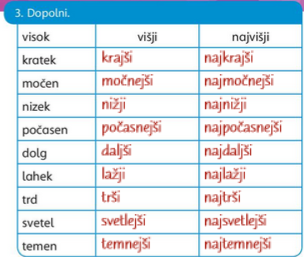 Nato izberi nekaj besed iz preglednice in jih uporabi v povedih.  Napiši najmanj 6 povedi.Povedi piši v  zvezek s pisanimi črkami.Če želiš poglobiti svoje znanje, reši nalogo ponovim v DZ 52.SLJVaja zapisa povedi po narekuŠPOVodenje žoge, ciljanje z žogo